CURRICULUM VITAE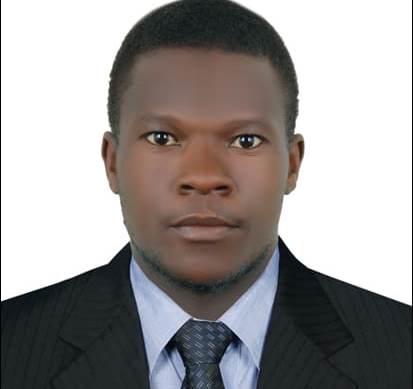 PERSONAL DETAILS.NAMES	 : AllanDATE               :23-november-1993.	NATIONALITY         :Ugandan.MARITAL STATUS:Single.E-MAIL                          : allan.386179@2freemail.com PERSONAL PROFILE.Am an ambitious willing to cooperate with my fellow works looking forward to build a better job career.Am a self-motivated person willing to work as a team and working under maximum supervisionAm strong and impressive person who easily understands to deal with difficult times taking chances to solve difficult duties.EDUCATIONBACKGROUND.SCHOOL                                     YEAR                                         AWARDKitende secondary school                             2008-2011                                                      UCE Kabasanda vocation institute                       2012-2013                                                     UACEWORKING EXPERIENCE.ARAB construction company.ROKO construction company.CAREER OBJECTIVES.Am seeking to develop my hospitality and taking on challenging responsibilities I am seeking for knowledge that will make me discover my inner abilities.HOBBIES AND INTRESTSComputer (Microsoft).Praying volleyball.Driving cars.Making friends.KEY COMPETENCEStrong interpersonal relations.SELF MOTIVATION.Ability to work as a team.LANGUAGES                                            SPEAKING                                READING AND WRITINGEnglish                                                              fluent                                                  very goodLuganda                                                            fluent                                                  very good